Entrée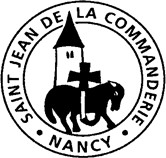 26 et 27 mai 2018 Trinité BGloire à Dieu, Seigneur des univers, gloire, bonheur, louange ! Vie aux hommes, habitants du monde, vie, bonheur, tendresse !Nous te louons, ô Père, Tu sèmes la vie avec amour.Et voici l’homme, l’homme vivant, reflet de ton visage.Nous te louons, ô Christ ! Tu livres ton esprit et ton corps. Et voici l’homme, l’homme levé, arraché aux ténèbres.Nous te chantons, Esprit ! Tu mets dans les cœurs d’autres désirs. Et voici l’homme, l’homme nouveau, brisant toutes frontières.Nous te louons, toi Père, nous te suivons, Jésus-Christ. Nous te chantons, toi l’Esprit, nous portons votre nom !Lecturedu livre du Deutéronome (Dt 4, 32-34.39-40)« C’est le Seigneur qui est Dieu, là-haut dans le ciel comme ici-bas sur la terre ;il n’y en a pas d’autre »Psaume 32 (33)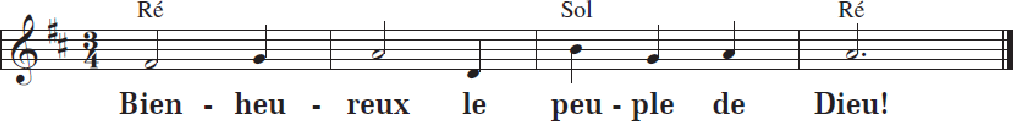 Oui, elle est droite, la parole du Seigneur ; il est fidèle en tout ce qu’il fait.Il aime le bon droit et la justice ; la terre est remplie de son amour.Le Seigneur a fait les cieux par sa parole, l’univers, par le souffle de sa bouche.Il parla, et ce qu’il dit exista ;il commanda, et ce qu’il dit survint.Dieu veille sur ceux qui le craignent, qui mettent leur espoir en son amour, pour les délivrer de la mort,les garder en vie aux jours de famine.Nous attendons notre vie du Seigneur :il est pour nous un appui, un bouclier. Que ton amour, Seigneur, soit sur nous comme notre espoir est en toi !Lecturede la lettre de saint Paul apôtre aux Romains (Rm 8, 14-17)« Vous avez reçu un Esprit qui fait de vous des fils ; en lui nous crions “Abba !”, Père ! »Alléluia ! Alléluia !Gloire au Père, et au Fils, et au Saint-Esprit :au Dieu qui est, qui était et qui vient !Alléluia !Évangile de Jésus Christselon saint Matthieu (Mt 28, 16-20)« Baptisez-les au nom du Père, et du Fils, et du Saint-Esprit »En ce temps-là,les onze disciples s’en allèrent en Galilée,à la montagne où Jésus leur avait ordonné de se rendre. Quand ils le virent, ils se prosternèrent,mais certains eurent des doutes.Jésus s’approcha d’eux et leur adressa ces paroles :« Tout pouvoir m’a été donné au ciel et sur la terre. Allez ! De toutes les nations faites des disciples :baptisez-les au nom du Père, et du Fils, et du Saint-Esprit, apprenez-leur à observertout ce que je vous ai commandé.Et moi, je suis avec voustous les jours jusqu’à la fin du monde. »Prière universelle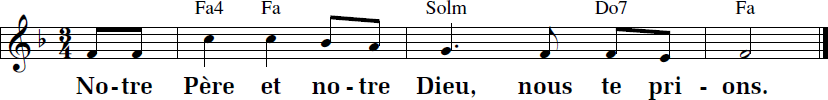 Pendant la CommunionQue soit parfaite notre unité, que soit parfaite notre joie ! Ainsi le monde connaîtra les œuvres de Dieu. (bis)Comme le Père m’a envoyé, à mon tour je vous envoie.Je vous envoie dans le monde comme des brebis au milieu des loups.Comme le Père qui est vivant m’a envoyé, et comme je vis par le Père, Celui qui me mangera vivra, lui aussi, par moi !L'Esprit que le Père enverra en mon nom vous enseignera toutes choses ; Il vous fera vous souvenir de tout ce que je vous ai dit.Je vous ai donné la Parole du Père, et le monde a de la haine pour vous, Car vous n’êtes pas du monde, comme moi je ne suis pas du monde.Recevoir celui que j’enverrai, c’est me recevoir moi-même ; Et me recevoir, c’est recevoir celui qui m’a envoyé.EnvoiÔ Seigneur, à toi la gloire, la louange pour les siècles. Ô Seigneur, à toi la gloire, éternel est ton amour !Vous les cieux, Vous les cieuxVous les Anges, Vous les Anges, Toutes ses œuvres, Toutes ses œuvres, Bénissez votre Seigneur !Astres du ciel (bis) Soleil et lune (bis) Pluies et rosées (bis)Bénissez votre Seigneur !Vous son peuple (bis) Vous ses prêtres (bis) Vous ses serviteurs (bis) Bénissez votre Seigneur !